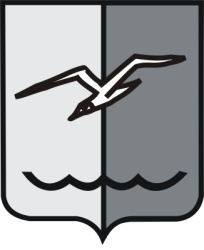 АДМИНИСТРАЦИЯ ГОРОДА ЛОБНЯМОСКОВСКОЙ ОБЛАСТИ141730, г. Лобня, ул. Ленина, 21                                                       тел./факс (495) 577-12-43АДМИНИСТРАЦИЯ ГОРОДА ЛОБНЯинформируетИзвещение № 1В соответствии со статьей 39.18 Земельного кодекса Российской Федерации информируем о возможности предоставлении в аренду земельного участка в кадастровом квартале 50:41:0040120 (предстоит образовать):Земельный участок площадь 700 кв.м, местоположение: Московская область, город Лобня, мкр.Луговая, ул.Октябрьская, вид разрешенного использования – для индивидуального жилищного строительства, категория земель – земли населенных пунктов;Граждане, заинтересованные в предоставлении вышеуказанного земельного участка для индивидуального жилищного строительства, со дня опубликования настоящего извещения в газете «Лобня», на сайте городского округа Лобня www.лобня.рф  и на официальном сайте Российской Федерации www.torgi.gov.ru ,  вправе подать заявление (Приложение к Извещению № 1) о намерении участвовать в аукционе на право заключения договора аренды земельного участка. Дата и время начала приема заявлений       – 16.03.2018 в 10:00Дата и время окончания приема заявлений – 17.04.2018 в 17:00Дата подведения итогов                                 -  18.04.2018 в 12:00Заявления о намерении участвовать в аукционе на право заключения договора аренды земельного участка принимаются в письменной форме в течение 30 дней со дня опубликования настоящего извещения по рабочим дням с 10 час. 00 мин. до 17 час. 00 мин., перерыв на обед – с 13 час. 00 мин. до 14 час. 00 мин.  по адресу: 141730, Московская область, г.Лобня, ул.Ленина, д.21, каб. №317 и по адресу электронной почты: lobadm@lobadm.ru.Способ подачи заявления: в виде бумажного документа непосредственно при личном обращении, или в виде бумажного документа посредством почтового отправления, или в виде электронного документа посредством электронной почты (подписываются электронной подписью заявителя в соответствии с постановлением Правительства Российской Федерации от 25.06.2012 № 634 «О видах электронной подписи, использование которых допускается при обращении за получением государственных и муниципальных услуг»).В заявлении необходимо указать:- фамилию, имя, отчество, место жительства заявителя и реквизиты документа, удостоверяющего личность заявителя (для гражданина); К заявлению необходимо приложить:-   копию паспорта (для гражданина);-  документ, подтверждающий полномочия представителя заявителя, в случае, если с заявлением обращается представитель (доверенность, копия паспорта представителя).Форма заявления о намерении участвовать в аукционе на право заключения договора аренды земельного участка размещена на сайте городского округа Лобня www.лобня.рф  и на официальном сайте Российской Федерации www.torgi.gov.ru.Ознакомиться с документацией в отношении земельного участка, в том числе со схемой расположения земельного участка, можно с момента приема заявлений по адресу: Московская обл., г. Лобня, ул. Ленина, д.21, 3 этаж, каб. № 317, контактный телефон: 8 (495) 577-31-05 (приемный день - Вторник, часы приема - с 10 час. 00 мин. до 17 час. 00 мин., перерыв на обед – с 13 час. 00 мин. до 14 час. 00 мин.).Заместитель Главы Администрациигорода Лобня										О.В.ПетроваИсп. Вилянская Я.А.т. 8-495-577-31-05